รายละเอียดการพัฒนาตนเองและพัฒนาวิชาชีพของผู้บริหาร ครูและบุคลากรทางการศึกษา   ภาคเรียนที่ 2  ปีการศึกษา 2562โรงเรียนพระบุบ้านหันราษฎร์ประสาท(พัฒนาระหว่าง วันที่ 1 ตุลาคม 2562 – 31 มีนาคม 2563)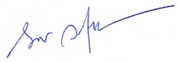 .................................................................ผู้รับรองข้อมูล            (นายกรกช  วรรณไชย)           ผู้อำนวยการโรงเรียนพระบุบ้านหันราษฎร์ประสาทที่ชื่อ-สกุลวุฒิป.ตรี สาขาวิชาเอกข้อมูลการพัฒนาตนเองของครูฯข้อมูลการพัฒนาตนเองของครูฯข้อมูลการพัฒนาตนเองของครูฯข้อมูลการพัฒนาตนเองของครูฯข้อมูลการพัฒนาตนเองของครูฯการทำกิจกรรม PLC ของครูการทำกิจกรรม PLC ของครูการทำกิจกรรม PLC ของครูการทำกิจกรรม PLC ของครูการทำกิจกรรม PLC ของครูที่ชื่อ-สกุลวุฒิป.ตรี สาขาวิชาเอกหลักสูตร/ เรื่องจำนวนชั่วโมงวัน/เดือน/ปีที่เข้ารับการพัฒนาหน่วยงานที่ให้การพัฒนาเป็นสมาชิกในกลุ่มใดเป็นสมาชิกในกลุ่มใดเป้าหมายในการทำ PLCนวัตกรรมที่นำมาใช้จำนวนครั้งในการแลกเปลี่ยนเรียนรู้ชื่อนวัตกรรมที่ภูมิใจ(1 ครู 1 นวัตกรรม)1นายกรกช  วรรณไชยว.ทบ.เอกภูมิศาสตร์/คบ. บริหารการศึกษาSmart kid coding812 ก.พ. 63สภาวัฒนธรรมจังหวัดขอนแก่นกลุ่มเครือข่ายพัฒนาคุณภาพการศึกษาที่ 10กลุ่มเครือข่ายพัฒนาคุณภาพการศึกษาที่ 10พัฒนาการเรียนการสอนของครูและนักเรียนการจัดการเรียนการสอน Active learning2 ช.ม./สัปดาห์การใช้ social ในการบริหารจัดการ2นายกรกช  วรรณไชยว.ทบ.เอกภูมิศาสตร์/คบ. บริหารการศึกษาการประชุมสัมมนากติกากีฬาสากล820 ต.ค. 62การกีฬาแห่งประเทศไทย3คณะครูทุกคนการตรวจสอบภายในการเงินและพัสดุ817 มี.ค. 63รร.พระบุบ้านหันฯร่วมกับฝ่ายแผนและงบประมาณ สำนักงานเขตพื้นที่การศึกษาประถมศึกษา ขอนแก่น เขต 14นางสาวเสาวคนธ์  โทบุราณบ.ทบ. คอมพิวเตอร์ธุรกิจSmart kid coding812 ก.พ. 63สภาวัฒนธรรมจังหวัดขอนแก่นระดับชั้นประถมศึกษาปีที่ 1-3ระดับชั้นประถมศึกษาปีที่ 1-3พัฒนาการอ่านคล่องเขียนคล่อง-บัตรคำ-การสอนตัวต่อตัว2 ช.ม./สัปดาห์5นางสาวอรณิชา  ศรีสุชาติศ.ศบ. คณิตศาสตรศึกษาศึกษาดูงานด้านหลักสูตรและการสอน245-8 ก.พ. 63คณะศึกษาศาสตร์ มขระดับชั้นประถมศึกษาปีที่ 4-6ระดับชั้นประถมศึกษาปีที่ 4-6-ทักษะการแก้ปัญหาคณิตศาสตร์- TGT- open approach- การสอนซ่อมเสริม3 ช.ม./สัปดาห์-การพัฒนาการท่องสูตรคูณระดับประถม-เกม 246นายสิริชัย  สมบัติโพธิ์พลศึกษาค่ายแกนนำนักเรียน614-15 ม.ค. 63โรงพยาบาลพระยืนระดับชั้นมัธยมศึกษาปีที่ 1-3ระดับชั้นมัธยมศึกษาปีที่ 1-3ทักษะด้านกีฬา7นางสาวชาฒิดา  จันดำราคบ. ภาษาอังกฤษAIDs 360 องศา828 พ.ย. 62โรงพยาลพระยืนระดับชั้นมัธยมศึกษาปีที่ 1-3ระดับชั้นมัธยมศึกษาปีที่ 1-3พัฒนาการอ่านภาษาอังกฤษ- การพัฒนาการอ่านภาษาอังกฤษโดยใช้เทคนิค story telling3 ช.ม./สัปดาห์8นางสาวแพรวพรรณ  แก้วใสว.ทบ. วิทยาศาสตร์สิ่งแวดล้อมการเพิ่มศักยภาพการจำของสมองแบบทวีคูณ826 พ.ย.  62กลุ่มเครือข่ายที่ 10ระดับชั้นประถมศึกษาปีที่ 4-6ระดับชั้นประถมศึกษาปีที่ 4-6-ทักษะการคิดวิเคราะห์ทางวิทยาศาสตร์-พัฒนาทักษะการคิดวิเคราะห์ทางวิทยาศาสตร์โดยใช้เทคนิค 5E และ concept attainment3 ช.ม./สัปดาห์-โครงงานวิทยาศาสตร์เรื่องการประดิษฐ์มาลัยจากถุงนม9นางสาวอรณิชา  ศรีสุชาติศ.ศบ. คณิตศาสตรศึกษาAIDs 360 องศา829 ต.ค. 62มูลนิธิไทยอาทร10นางสาวชาฒิดา  จันดำราคบ. ภาษาอังกฤษAIDs 360 องศา829 ต.ค. 62มูลนิธิไทยอาทร11นางสาวแพรวพรรณ  แก้วใสว.ทบ. วิทยาศาสตร์สิ่งแวดล้อมActive learning workshop169-10 ต.ค. 62True12นางสาวอรณิชา  ศรีสุชาติศ.ศบ. คณิตศาสตรศึกษาActive learning workshop169-10 ต.ค. 62True13นางสาวชาฒิดา  จันดำราคบ. ภาษาอังกฤษActive learning workshop169-10 ต.ค. 62True